Información Oficiosa correspondiente al mes de noviembre 2023 Departamento de Registro Durante el mes de diciembre, el Departamento de Registro continuó con el plan fase III de actualización del datos y levantamiento de sobrevivencia, desde el uno de diciembre hasta el treinta y uno del mismo, obteniéndose los siguientes datos estadísticos:DICIEMBRE GLOBAL DE SOBREVIVENCIAS POR SEDEDICIEMBRE GLOBAL DE SOBREVIVENCIAS POR GENERODICIEMBRE DE SOBREVIVENCIAS GLOBAL POR SECTORDIRECCION REGIONAL DE SAN MIGUELDICIEMBRE POR GENERO DICIEMBRE POR SECTOR DIRECCION REGIONAL DE SANTA ANADICIEMNRE POR GENERO DICIEMBRE POR SECTORREGIONAL DE CHALATENANGODICIEMBRE POR GENERO DICIEMBRE POR SECTOR GABRIELA MISTRALDICIEMBRE POR GENERO DICIEMBRE POR SECTORSEDE CENTRALDICIEMBRE POR GENERODICIEMBRE POR SECTOR	CANTIDAD DE TICKETS ATENDIDOS DESDE EL 01 AL 31 DE DICIEMBRE DE 2023SEDE GABRIELA MISTRAL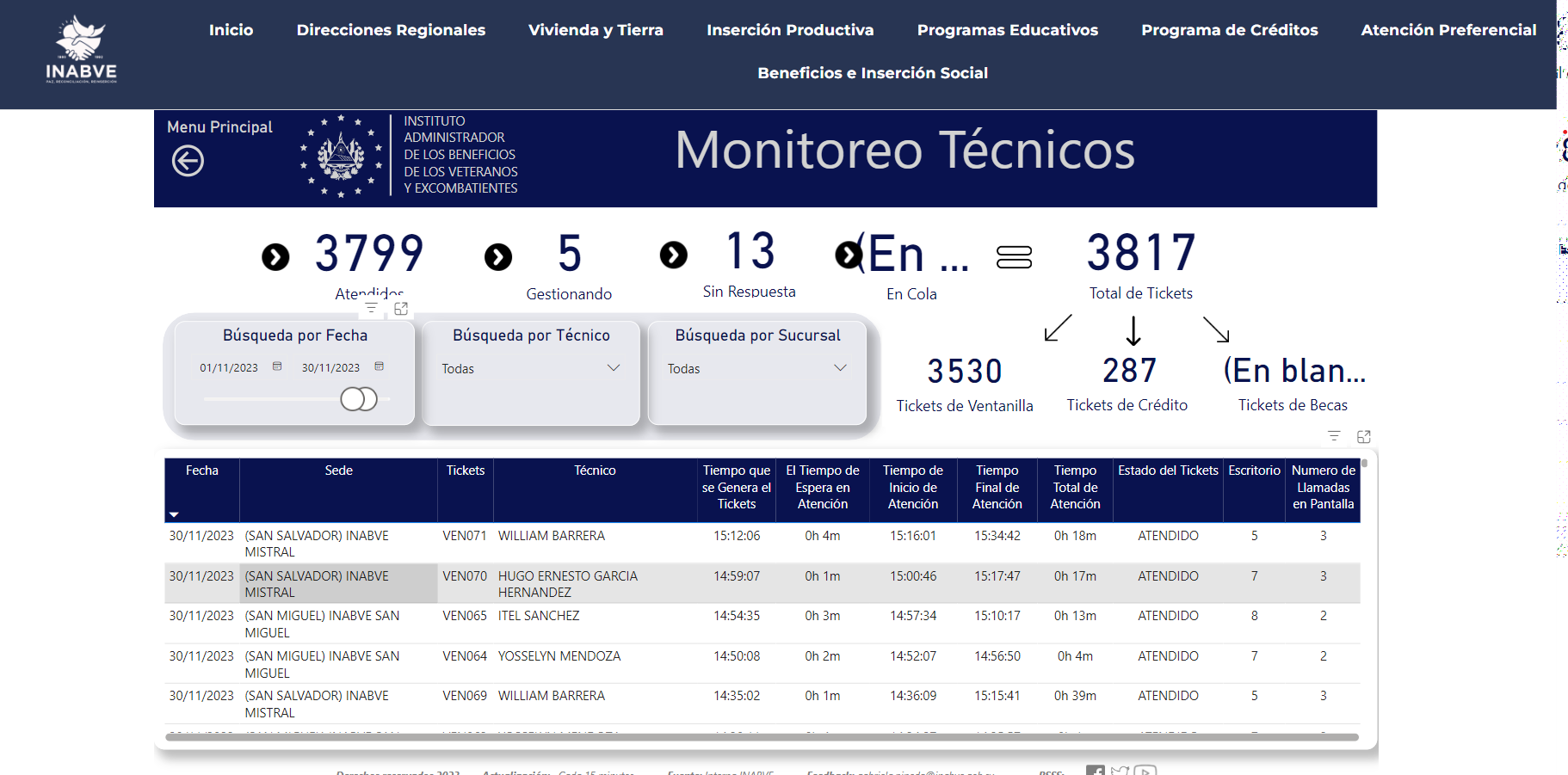 